海南省海口市中级人民法院公	示根据《最高人民法院关于减刑、假释案件审理程序的规定》第三条规定，本院现将海南省美兰监狱报请的罪犯吴淑茂、蔡开龙、陈涛、陈兴龙、戴贤忠、董永东、冯裕全、符兴龙、洪海忠、胡圣侬、李若杰、李祥论、林宏强、王兴、温为斌、吴坤育、周克孔、王英标、田泽、唐由忠、孙雪、欧达湖、李小南、符亚剑、符学仁、符伟等 26 人拟减刑情况（详见附表） 进行公示。如对公示内容有异议，请自公示之日起五日内向海口市中级人民法院执行局电话反映或以书面形式提出。（联系人：韩田；监督电话：0898—66596392）公示期为五日，自二〇二〇年六月八日起至二〇二〇年六月十二日止。特此公示！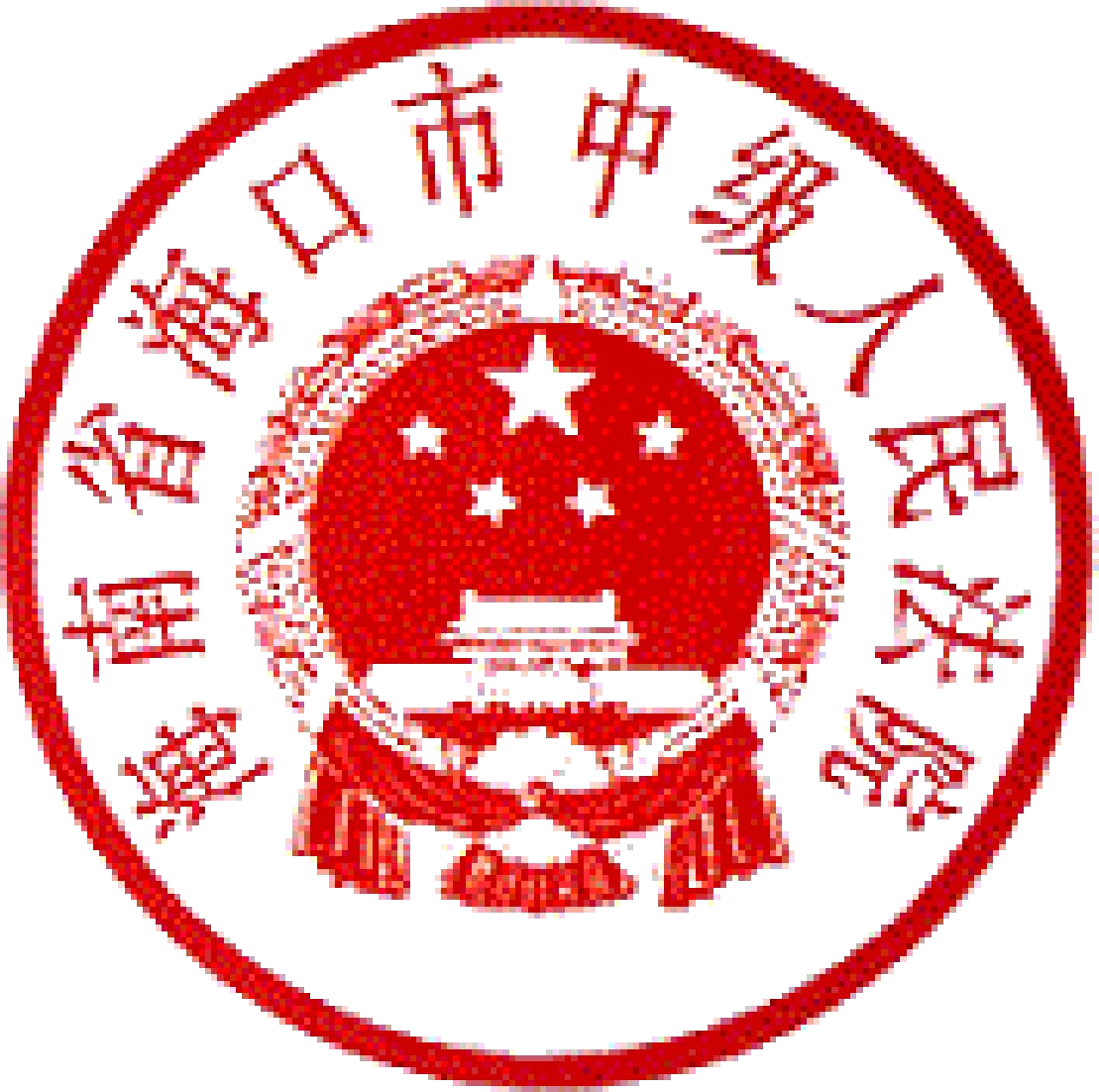 二〇二〇年六月八日海南省美兰监狱 2019 年第二批有期徒刑罪犯减刑、假释情况审核表五男 26抢劫、故意1、七年十个月；伤害、1、海南省陵水黎族自治县人民法院；2014.7.101、2016 年 8 月 18 日因余罪寻衅滋事、寻衅滋事加刑 1 年 1 个月,刑期 7 年10 1 年个月； 2018.7.20 减 6 个5 个自 2018.3 起至2019.6 止，共考 21、罚金 3000无假6	6	6既符合减刑条  件，可提请减刑 6 个月，又符合假2、2013.8.30-2021.6.29 2、（2016）琼寻衅9028 刑初 161滋事号1、海南省海口市琼山区人民月；2、止日：2020.12.29；3、2 年 5 个月。月	核 16 个月。1 年 自 2018.1 起至元，履行完毕。	释释条件，建议提请假释。既符合减刑条  件，可提请减刑 7五男 261、四年；抢劫法院；2017.10.25 首报减刑8 个 2019.6 止，共考 31、罚金 5000无假7	7	7个月，又符合假2、2017.3.28-2021.3.27 2、(2017)琼0107 刑初 327号月	核 18 个月。元，履行完毕。	释释条件，建议提请假释。五男 21非法1、四年；买卖1、海南省海口市秀英区人民法院；2017.10.25 首报减刑1 年 自 2018.1 起至3 个 2019.6 止，共考 3无	0	无假7	7	7既符合减刑条  件，可提请减刑 7 个月，又符合假2、2016.11.2-2020.11.1 2、(2017)琼枪支0105 刑初 298号月	核 18 个月。释释条件，建议提请假释。五男 271、三年；盗窃2、2017.9.6-2020.9.51、海南省乐东黎族自治县人民法院；2、(2018)琼9027 刑初第 11 号2018.3.7首报减刑1 年 自 2018.5 起至1 个 2019.6 止，共考 2 月	核 14 个月。1、罚金 10000无元，履行完毕。假	假	假6释	释	释既符合减刑条  件，可提请减刑 6 个月，又符合假释条件，建议提请假释。七男 32故意 1、十年；伤害 2、2012.6.22-2022.6.211、海南省高级人民法院；2、（2013）琼2013.6.9刑一终字第 75 号1、2015.11.20 减刑 9 个月；2017.11.24 减刑 9 个1 年月；5 个2、止日：2020.12.21；月3、减刑时余刑：3 年 1 个月自 2017.7 起至2019.6 止，共考 5 核 24 个月2017年监狱级改造积极分子假	假	假8释	释	释1、既符合减刑条件，可提请减刑 8 个月，又符合假释条件，建议提请假释序号监区性名性别年龄罪名原判刑期（起止）及剥夺政治权利情况生效判决法院及案号入监日期刑期变动情况和最后一次裁定减刑后的刑止日及剩余刑期呈报减刑时的剩余刑期考核奖惩情况考核奖惩情况考核奖惩情况考核奖惩情况考核奖惩情况从宽从严情形从宽从严情形涉财产判项履行情况涉财产判项履行情况监狱意见监狱意见监狱意见监狱意见监狱意见监狱意见监狱意见备注序号监区性名性别年龄罪名原判刑期（起止）及剥夺政治权利情况生效判决法院及案号入监日期刑期变动情况和最后一次裁定减刑后的刑止日及剩余刑期呈报减刑时的剩余刑期考核月数及起止日期表扬数行政奖励情况行政处罚及对减刑幅度影响行政处罚及对减刑幅度影响从宽情形及增加幅度从严情形及扣减幅度判决内容及执行、履行情况影响刑期增减幅度监区意见刑罚执行科意见评审委员会意见监狱长办公会意见剥夺政治权利剥夺政治权利剥夺政治权利备注序号监区性名性别年龄罪名原判刑期（起止）及剥夺政治权利情况生效判决法院及案号入监日期刑期变动情况和最后一次裁定减刑后的刑止日及剩余刑期呈报减刑时的剩余刑期考核月数及起止日期表扬数行政奖励情况行政处罚内容扣减刑期从宽情形及增加幅度从严情形及扣减幅度判决内容及执行、履行情况影响刑期增减幅度监区意见刑罚执行科意见评审委员会意见监狱长办公会意见减刑前减余备注1一戴贤忠男29诈骗1、五年一个月；2、2016.1.25-2021.2.241、海南省第二中级人民法院 2、(2017)琼 97刑终 134 号之一；2017.8.23首次呈报减刑1 年6 个月自2017 年 11 月起至2019 年 6 月止，共考核 20 个月3无无无无无1、罚金人民币50000 元，履行完毕2、三人共同追缴违法所得人民币67312.43元，履行完毕假释假释661、本次减刑的服刑期间共消费5027.2 元，月均消费 251.4 元。2、既符合减刑条件，可提请减刑 6 个月；又符合假释条件，建议提请假释。2一李祥论男28故意伤害1、四年；2、2017.4.18-2021.4.171、海南省海口市中级人民法院；2、(2017)琼 01刑终 635 号2018.1.9首次呈报减刑1 年8 个月自2018 年 3 月起至2019 年 6 月止，共考核 16 个月2无无无无无无假释假释假释6既符合减刑条  件，可提请减刑 6 个月；又符合假释条件，建议提请假释。3一林宏强男38侵犯公民个人信息1、四年；2、2017.6.24-2021.6.23；1、海南省儋州市人民法院； 2、(2017)琼9003 刑初 523号2017.12.21首次呈报减刑1 年10 个月自2018 年 3 月起至2019 年 6 月止，共考核 16 个月2无无无无无1、罚金人民币5000 元，履行完毕假释666既符合减刑条  件，可提请减刑 6 个月；又符合假释条件，建议提请假释。4二孙雪男47合同诈骗1、14 年 6 个月2、2010.3.11-2024.9.101、黑龙江省大庆市让胡路区人民法院2、(2010)让刑初字第 391 号2010.12.11、2013.06.30 减刑 1 年 3 个月;2016.10.17 减刑 10个月2、止日：2022.8.103、减刑时余刑：5 年 9 个月3 年自 2016.7 起至2019.6 止，共考核 36 个月7无无无无无1、罚金100000 元,已履行完毕无假释假释995二符学仁男28故意伤害1、15 年2、2010.2.7-2025.2.63、剥夺政治权利：5 年1、海南省第二中级人民法院 2、(2011)琼刑一终字第 30 号2011.5.91、2013.10.08 减刑 9 个月;2015.11.20 减刑 11 个月,剥夺政治权利改为 4 年;2017.11.24 减刑 8 个月，剥夺政治权利改为 3 年，刑期至 2022.10.6 止2、止日：2022.10.63、减刑时余刑：4 年 10个月3 年2 个月自 2017.7 起至2019.6 止，共考核 24 个月4无无无无无1、无财产刑判项无假释假释776二欧达湖男30强迫卖淫1、7 年	22014.7.15-2021.7.141、海南省东方市人民法院、2、(2015)海南二中刑终字第267 号2016.1.251、2018.7.20 减刑 4 个月2、止日：2021.3.153、减刑时余刑：2 年 7 个月；1 年7 个月自 2018.3 起至2019.6 止，共考核 16 个月31、2018年监狱级改造积极分 子；无无无无1、罚金 30000 元,已履行完毕无假释假释假释77二王兴男25故意伤害1、6 年2、2016.4.6-2022.4.51、海南省澄迈县人民法院2、(2017)琼9023 刑初第108 号2017.7.26首次呈报减刑2 年8 个月自 2017.10 起至2019.6 止，共考核 21 个月3无无无无无1、无财产性判项无假释6668二符兴龙男27盗窃1、4 年6 个月	22016.9.5-2021.3.41、海南省东方市人民法院、2、(2017)琼9007 刑初第 70 号2017.6.22首次呈报减刑1 年7 个月自 2017.9 起至2019.6 止，共考核 22 个月3无无无无无1、罚金 5000 元,已履行完毕无假释6669二陈涛男22故意伤害1、2 年 3 个月2、2018.1.5-2020.4.41、海南省文昌市人民法院2、(2016)琼9005 刑初第463 号2018.3.6首次呈报减刑8 个月自 2018.5 起至2019.6 止，共考核 14 个月2无无无无无1、无财产刑判项无假释66610二李若杰男28抢劫1、4 年	2、2017.7.6-2021.7.51、海南省临高县人民法院2、(2017)琼9024 刑初第370 号2018.3.6首次呈报减刑1 年11 个月自 2018.5 起至2019.6 止，共考核 14 个月2无无无无无1、罚金 3000 元,已履行完毕无假释66611三李小南男33抢夺1、11 年；2、2012.7.15-2023.7.141、海南省三亚市城郊人民法院；2、(2013)城刑初字第 51 号2013.3.251、2015.11.20 减刑 11 个月;2017.11.21 减刑 9 个月	2、止日：2021.11.143、4 年2 年4 个月自 2017.7 起至2019.6 止，共考核 24 个月5罚金 10000元，已履行完毕。假释888该犯符合减刑、假释间隔期，建议给予假释。12三唐由忠男45故意伤害1、13 年；2、2010.11.26-2023.11.253、剥夺政治权利 3 年。1、海南省高级人民法院；2、(2011)琼刑一终字第 108 号2011.10.101、2014.3.13 减刑 9 个月剥夺政治权利改为 2年;2015.11.25 减刑 10 个月，剥夺政治权利改为 1 年;2017.12.8 减刑 8 个月，剥夺政治权利 1 年不变	2止日：2021.8.253、3 年 8 个月，2 年1 个月、自 2017.7 起至2019.6 止，共考核 24 个月5假释假释假释81该犯符合减刑、假释间隔期，建议给予假释。13四陈兴龙男24抢劫1、五年；2、2016.11.30 至2021.11.291、海南省临高县人民法院； 2、(2017)琼9024 刑初 103号2017.7.11首报减刑2 年4 个月自 2017 年 11 月起至 2019 年 6 月止，累计考核 20 个月3无无罚金人民币5000 元，已履行完毕。假释666在本次减刑的服刑期间，产生狱内消费 7730.9 元，月均消费386.55 元14四洪海忠男28抢劫1、三年六个月；2、自 2017.4.19 起至2020.10.18 止1、海南省三亚市城郊人民法院；2、(2017)琼0271 刑初 752号2017.10.11首报减刑1 年3 个月自 2018 年 1 月起至 2019 年 6 月止，累计考核 18 个月2无无1、罚金人民币4000 元，已履行完毕假释666在本次减刑的服刑期间，产生狱内消费 7075.7 元，月均消费393.09 元15五符伟男36故意伤害1、十年；2、2012.1.9-2022.1.83、剥夺政治权利一年1、海南省高级人民法院；；2、(2013)琼刑一终字第 71 号2013.5.101、2015.11.20 减刑 9 个月，剥夺政治权利 1 年不变； 2017.11.27 减刑 6个月，剥夺政治权利 1 年不变。2、止日：2020.10.8；3、2 年 10 个月。年个月自 2017.7 起至2019.6 止，共考核 24 个月。5无1、赔偿43905.33 元， 剩余13505.33元。本次减刑服刑期间缴纳13600 元，达剩余部分100.70%。假释888101既符合减刑条  件，可提请减刑 8 个月，又符合假释条件，建议提请假释。21七吴淑茂男25故意伤害1、四年；2、2016.10.10-2020.10.91、海南省高级人民法院；2、（2017）琼刑终 201 号2018.3.8首次呈报减刑1 年3 个月自 2018.5 起至2019.6 止，共考核 14 个月2假释假释假释假释1、既符合减刑条件，可提请减刑 6 个月，又符合假释条件，建议提请假释22七冯裕全男36抢劫1、三年；2、2017.11.7-2020.11.61、海南省海口市龙华区人民法院；2、（2018）琼0106 刑初 137号2018.3.7首次呈报减刑1 年4 个月自 2018.5 起至2019.6 止，共考核 14 个月21、罚金 3000 元，已履行完毕。假释假释661、既符合减刑条件，可提请减刑 6 个月，又符合假释条件，建议提请假释23七温为斌男22抢劫1、三年四个月；2、2017.10.22-2021.2.211、海南省海口市琼山区人民法院；2、（2018）琼0107 刑初 132号2018.4.24首次呈报减刑1 年7 个月自 2018.7 起至2019.6 止，共考核 12 个月21、罚金 5000 元，已履行完毕。假释6661、既符合减刑条件，可提请减刑 6 个月，又符合假释条件，建议提请假释24八王英标男44故意伤害1、14 年，2009.11.9-2023.11.8；2、剥夺政治权利 4 年海南省第一中级人民法院； 案号：(2010) 海南一中刑初字第 46 号2010.11.231、2013.6.29 减刑 10 个月；2014.11.13 减刑 11个月，剥夺政治权利改为 3 年；2016.6.23 减刑 1 年剥夺政治权利改为 2 年； 2018.7.20 减刑 9 个月，剥夺政治权利改为 1 年； 2、止日：2020.5.8；3、减刑时余刑：1 年 10个月。，10 个月2018.3-2019.6共 16 个月2无无无无无赔偿金1099.27 元，已履行完毕。假释假释假释假释25八胡圣侬男39盗窃1、5 年 10 个月，2016.8.15-2022.6.14海南省儋州市人民法院； 案号：(2017) 琼 9003 刑初106 号2017.7.10首报减刑2 年11 个月2017.9-2019.6共 22 个月3无无无无无1、罚金 20000 元，已履行完毕。2、追缴30553.5 元，已履行完毕假释66626八董永东男29抢夺1、4 年 2 个月，2016.8.2-2020.10.1海南省三亚市城郊人民法院案号：（2017） 琼 0271 刑初442 号；2017.8.7首报减刑1 年4 个月2017.11-2019.6共 20 个月3无无无无无1、罚金 8000 元，已履行完毕。2、退赔 17134 元，已履行完毕假释777